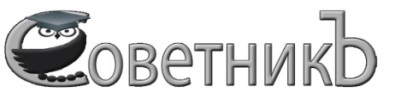 РУКОВОДИТЕЛЮ и БУХГАЛТЕРИИИндивидуальный предпринимательКаткова Ольга ЮрьевнаТел./факс: (4852) 72-20-22, (4852) 73-99-91.E-mail: sovetniku@mail.ru, сайт: http://www.yarsovetnik.ru/Исх. № 22 от 20.05.2021МАСШАБНЫЕ ИЗМЕНЕНИЯ ТРУДОВОГО ЗАКОНОДАТЕЛЬСТВА с 2021 годаОПЛАТА ТРУДА РАБОТНИКОВ: НОВЫЕ ПРАВИЛА РАБОТЫ в 2021 году СТРАХОВЫЕ ВЗНОСЫ и НДФЛ: НОВЫЕ ИЗМЕНЕНИЯ ЗАКОНОДАТЕЛЬСТВА в 2021 годуНОВОЕ в СФЕРЕ СОЦИАЛЬНОГО СТРАХОВАНИЯ в 2021 годуМАСШАБНЫЕ ИЗМЕНЕНИЯ ТРУДОВОГО ЗАКОНОДАТЕЛЬСТВА с 2021 годаОПЛАТА ТРУДА РАБОТНИКОВ: НОВЫЕ ПРАВИЛА РАБОТЫ в 2021 году СТРАХОВЫЕ ВЗНОСЫ и НДФЛ: НОВЫЕ ИЗМЕНЕНИЯ ЗАКОНОДАТЕЛЬСТВА в 2021 годуНОВОЕ в СФЕРЕ СОЦИАЛЬНОГО СТРАХОВАНИЯ в 2021 году20 мая 2021 года09.00 – 17.00(регистрация с 08.30 до 09.00)г. Мурманск20 мая 2021 года09.00 – 17.00(регистрация с 08.30 до 09.00)г. МурманскПРОГРАММА СЕМИНАРА (возможны текущие изменения в программе по мере принятия законодательных актов РФ)